INDICAÇÃO Nº                  Assunto: Solicita a implantação de lombada, na Rua Angelina Zupardo, na altura do nº 31, no Jardim Santa Filomena.Senhor Presidente,INDICO, ao Sr. Prefeito Municipal, nos termos do Regimento Interno desta Casa de Leis, que se digne Sua Excelência determinar ao setor competente da Administração que providencie para que seja executado o serviço de implantação de lombada no local indicado.                                    SALA DAS SESSÕES, 31 de outubro de 2017.SÉRGIO LUIS RODRIGUESVereador – PPS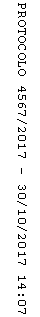 